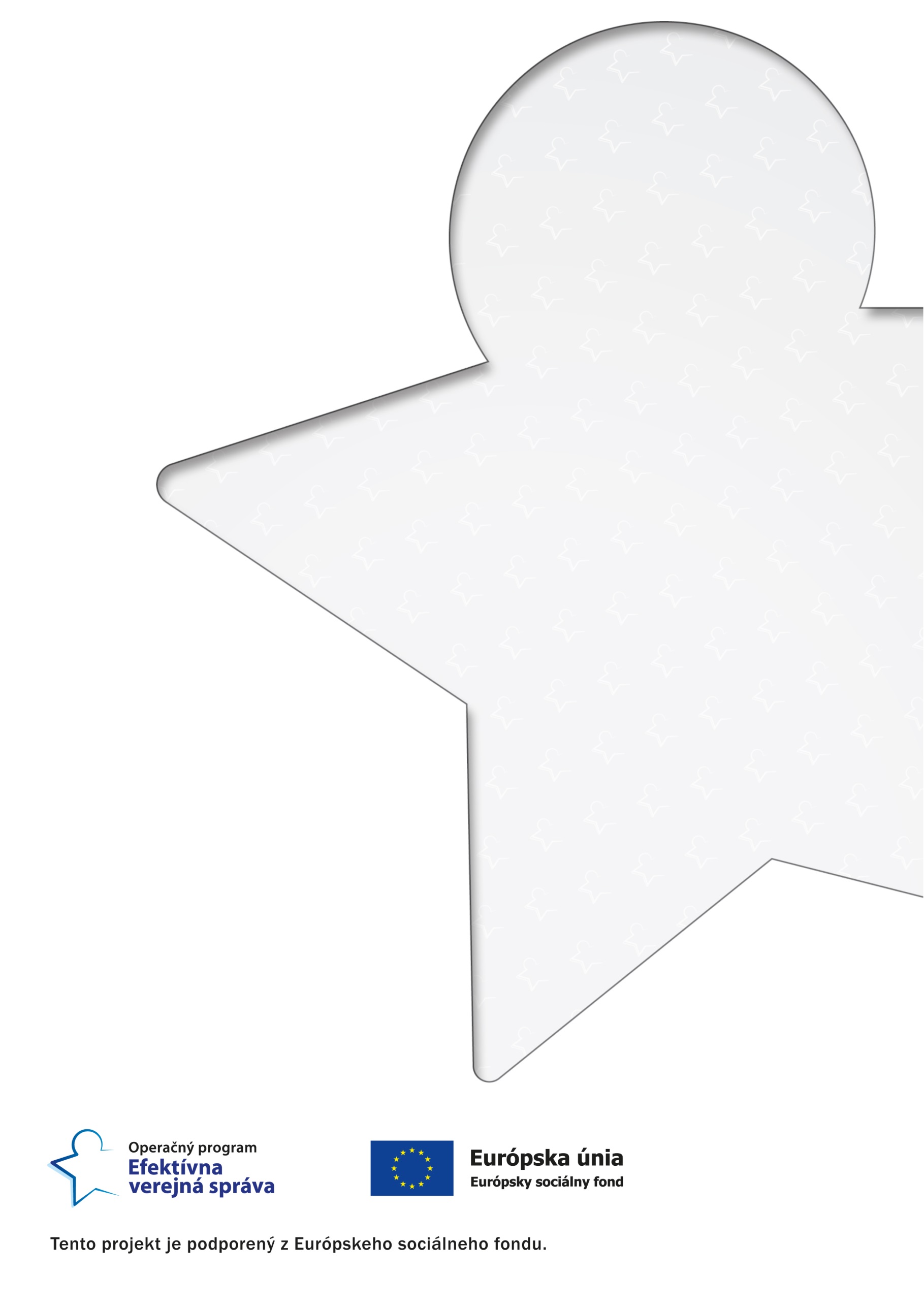 ZÁMER NÁRODNÉHO PROJEKTU OP EVSna programové obdobie 2014 – 2020Názov národného projektu: Implementácia opatrení na podporu reformy štruktúry a optimalizácie procesov v rodinnoprávnej agendeZdôvodnite čo najpodrobnejšie prečo nemôže byť projekt realizovaný prostredníctvom výzvy na predkladanie žiadostí o NFP? (napr. porovnanie s realizáciou prostredníctvom dopytovo orientovaného projektu vzhľadom na efektívnejší spôsob napĺňania cieľov OP, efektívnejšie a hospodárnejšie využitie finančných prostriedkov)Cieľ navrhovaného zámeru národného projektu je orientovaný na podporu riešenia vybraných problémov v rodinnoprávnej agende a to na najmä podporu kapacít - vyšších súdnych úradníkov a zodpovedných  zamestnancov justície, ďalej na  zavádzanie a overovanie funkčnosti a použiteľnosti sociálnych inovácií ako aj implementácie opatrení na podporu reformy štruktúry a optimalizácie procesov týkajúcich sa dotknutej agendy.Uvedené činnosti spadajú do pôsobnosti výkonu verejnej moci na základe § 13 písm. a) zákona č. 575/2001 Z. z. o organizácii činnosti vlády a organizácii ústrednej štátnej správy v znení neskorších predpisov, kde je Ministerstvo vnútra Slovenskej republiky ústredným orgánom štátnej správy pre súdy a väzenstvo a naviazaní zamestnanci súdneho systému vo vybranej oblasti sú súčasťou výkonu súdnej moci, preto nie je možné navrhovaný zámer národného projektu realizovať prostredníctvom dopytovo-orientovaných projektov.Príslušnosť národného projektu k relevantnej časti operačného programuPrijímateľ národného projektu Partner, ktorý sa bude zúčastňovať realizácie národného projektu (ak relevantné)V prípade viacerých partnerov, doplňte údaje za každého partnera. Predpokladaný časový rámecDátumy v tabuľke nižšie nie sú záväzné, ale predstavujú vhodný a žiadúci časový rámec 
pre zabezpečenie procesov, vedúcich k realizácii národného projektu. Finančný rámecVýchodiskový stavUveďte východiskové dokumenty na regionálnej, národnej a európskej úrovni, ktoré priamo súvisia s realizáciou NP: Zavedenie interdisciplinárneho prístupu na slovenských súdoch priniesla spolupráca Ministerstva spravodlivosti SR s organizáciou CEPEJ (The European Commission for effectivity of Justice- Európska komisia pre efektívnu justíciu.) Ide o medzinárodnú organizáciu založenú radou Európy, ktorej cieľom je zlepšenie efektívnosti súdnych systémov a dosiahnuť, aby súdne systémy členských štátov vybavovali veci bez zbytočných prieťahov, ale zároveň bola zachovaná kvalita rozhodnutí. Uveďte predchádzajúce výstupy z dostupných analýz, na ktoré nadväzuje navrhovaný zámer NP (štatistiky, analýzy, štúdie,...): Základným východiskom pre tvorbu tohto národného projektu je  analýza vypracovaná Radou Európy CEPEJ - „Efektívnosť a kvalita slovenského súdneho systému. Hodnotenie a odporúčania na základe nástrojov CEPEJ“ z februára 2018.V rámci pilotného zavádzania nových postupov na vybraných súdov počas rokov 2018-2021 spracovávalo MS SR  jednotnú metodiku – Zavádzanie jednotných zásad multidisciplinárneho prístupu v rodinnoprávnej agende. Navrhovaný projekt ďalej nadväzuje na zákon č. 161/2015 Z.z. Civilný mimosporový poriadok v znení neskorších predpisov, zákon č. 36/2005 Z. z. o rodine a zmene doplnení niektorých predpisov v znení neskorších predpisov.Uveďte, na ktoré z ukončených a prebiehajúcich národných projektov zámer NP priamo nadväzuje, v čom je navrhovaný NP od nich odlišný a ako sú v ňom zohľadnené výsledky/dopady predchádzajúcich NP (ak relevantné):Projekt priamo nadväzuje na projekty realizované od roku 2017 –  Procesno-organizačný audit a audit výkonu súdnej moci, Vybudovanie a posilnenie analytických kapacít  v rezorte spravodlivosti a Zavedenie spoločného systému hodnotenia kvality. V rámci predmetných projektov bol uskutočnený audit súdnej moci organizáciou CEPEJ,  časť jeho cieľov, záverov a odporúčaní bola implementovaná do praxe k zostávajúcej časti boli pripravované a spracovávané odporúčania a ciele na nasledujúce obdobia.   Hlavným cieľom  a odporúčaním je zvýšiť dôveryhodnosť súdnictva, jeho výkon a kvalitu, a zároveň zabezpečiť pre sudcov a zamestnancov súdov lepšie podmienky na prácu a rozhodovanie a to prostredníctvom dostatočného množstva spoľahlivých údajov o výkonnosti súdnictva.Popíšte problémové a prioritné oblasti, ktoré rieši zámer národného projektu. (Zoznam známych problémov, ktoré vyplývajú zo súčasného stavu a je potrebné ich riešiť): Reforma súdnictva má za cieľ zvýšiť dôveryhodnosť súdnictva, jeho výkonnosť a kvalitu a súčasne poskytnúť aj pre jej aktérov (sudcovia a zamestnanci) lepšie podmienky na dosiahnutie týchto cieľov.Problémové a prioritné oblasti, ktoré zámer národného projektu rieši sú najmä:Súčasný systém rozhodovania v rodinnoprávnej agende nevie dobre pracovať s rodičmi v intenzívnom rodičovskom konflikte; Veľká  administratívna záťaž – je potrebné zabezpečiť väčší priestor pre “skutočnú” prácu s rodinou – vytvoriť štandardizovaný postup, jasne dané role, povinnosti a záväzky, daný časový rámec;Špecializácia vyšších súdnych úradníkov a zodpovedných zamestnancov justície vo vymedzenej oblasti - lepšia špecializácia môže viesť k vyššej produktivite a kvalite podporných služiebPopíšte administratívnu, finančnú a prevádzkovú kapacitu žiadateľa a partnera (v prípade, že v projekte je zapojený aj partner)Na základe dobrých skúseností z predchádzajúcich projektov bude v záujme zabezpečenia kvalifikovaného riadenia projektu vytvorený projektový tím (projektový manažér, finančný manažér, asistent projektu) zložený z interných zamestnancov MS SR. Projektovým manažérom bude interný zamestnanec MS SR, konkrétne pracovník Odboru koordinácie projektov, ktorý bude zabezpečovať celkové riadenie projektu.Zamestnanci (odborné kapacity) pracujúci na 100% v projekte budú mať k dispozícii počítačové vybavenie, spotrebný materiál, kancelársky priestor, zariadenie kancelárskeho priestoru plne hradené z rozpočtu národného projektu. Spotrebný tovar a materiál, určený pre potreby administrácie, riadenia, implementácie, koordinácie a podporných aktivít NP bude taktiež hradený z projektu.Vysvetlite hlavné ciele NP (stručne):(očakávaný prínos k plneniu strategických dokumentov, k socio-ekonomickému rozvoju oblasti pokrytej OP, k dosiahnutiu cieľov a výsledkov príslušnej prioritnej osi/špecifického cieľa)Cieľ projektu nadväzuje na odporúčania uvedené v správach -  „Efektívnosť a kvalita slovenského súdneho systému. Hodnotenie a odporúčania na základe nástrojov CEPEJ“ z februára 2018. Hlavnými cieľmi sú:Zabezpečenie špecializácie vyšších súdnych úradníkov a zodpovedných  zamestnancov justície - efektívnejšie prideľovanie pracovníkov, vyššia špecializácia, čo povedie k vyššej produktivite a kvalite podporných služieb;Zavedenie a overovanie funkčnosti a použiteľnosti sociálnych inovácií v rodinnoprávnej agende;Implementácia opatrení na podporu reformy štruktúry a optimalizácie procesov v rodinnoprávnej agende vrátane opatrení na optimalizáciu riadenia ľudských zdrojov v justícii a rezorte MS SR;Cieľ projektu sa napĺňa riešením čiastkových úloh v rodinnoprávnej agende:Zabezpečenie a podpora prehlbovania špecializácie vyšších súdnych úradníkov  a zamestnancov justície na základe optimálnej štruktúry súdnictva – aplikácia zriadenia špecializovaných sekcií na súdoch (prijatie cca 62 zamestnancov justičných opatrení v rezorte justície), ktorej výsledkom bude zriadenie špecializovaných sekcií v rodinnoprávnej agende na jednotlivých súdoch;Zavedenie a overovanie funkčnosti a použiteľnosti sociálnych inovácií v rodinnoprávnej agende - interdisciplinárny prístup pri rozhodovaní o dieťati za účasti psychológov, kolíznych opatrovníkov, sociálnych pracovníkov, mediátorov či znalcov, širšie využívanie mimosúdneho riešenia, pravidlo osobného vypočutia dieťaťa sudcom vo vhodne upravených priestoroch súdu s podporou pre náležitú metodológiu vypočutia dieťaťa, vrátane pravidla „do mesiaca prvé stretnutie s účastníkmi konania“;Implementácia opatrení na podporu reformy štruktúry a optimalizácie procesov v rodinnoprávnej agende - vytvorenie procesného modelu lokálnej spolupráce zúčastnených subjektov a inštitúcii pri riešení vecí rodinného práva súkromného a zefektívnenie ich spolupráce – postup jednotlivých profesií a zúčastnených subjektov v interdisciplinárnom konaní je potrebné zladiť. Iba na základe vhodnej koordinácie vstupuje do riešenia vždy práve tá profesia, jej prínos je v tú danú chvíľu najväčší.  Preto je potrebné takýto procesný model spolupráce vytvoriť na základe implementácie a spätnej väzby vo forme metodickej podpory a vzdelávania zo strany MS SR. Vzdelávanie bude prebiehať formou seminárov a workshopov, ktoré účastníkom prinesú praktické know-how a budú určené zástupcom profesií a inštitúcií, ktorý sú účastníkmi na interdisciplinárnom konaní.Očakávaný stav a merateľné cieleV prípade viacerých merateľných ukazovateľov, doplňte údaje za každý merateľný ukazovateľ.Bližší popis merateľných ukazovateľov. V prípade viacerých merateľných ukazovateľov, doplňte údaje za každý z nich.Očakávané dopadyV prípade viacerých cieľových skupín, doplňte dopady na každú z nich.Aktivitya) Uveďte detailnejší popis aktivít. Aktivita 1 - Zavedenie a overovanie funkčnosti a použiteľnosti sociálnych inovácií v rodinnoprávnej agende Prepojenie na OP EVS: Špecifický cieľ 2.1 - Zvýšená efektívnosť súdneho systém – príklad aktivity:Reforma štruktúry a optimalizácia procesov v súdnictve a v rezorte spravodlivosti podpora reformy štruktúry a optimalizácie procesov v súdnictve, vrátane zjednocovania pracovných procesov a postupov na účely zefektívnenia činnosti a optimalizáciu riadenia ľudských zdrojov, ekonomiky, správy majetku vrátane súdnych pohľadávok a verejného obstarávania (procesný, organizačný a finančný audit na MS SR, okresných a krajských súdoch a ostatných organizáciách rezortu spravodlivosti, zefektívnenie správy majetku a aktív).Hlavná aktivita bude realizovaná odbornými kapacitami MS SR ako aj odborníkmi/vyššími súdnymi úradníkmi pôsobiacimi na jednotlivých okresných a krajských súdoch a to z úrovne ministerstva priamo alebo prostredníctvom inštitútu nepriameho zapojenia dotknutých súdov na základe Zmluvy o spolupráci pri realizovaní Projektu. Postup je realizovaný na základe praktických skúseností z implementačného procesu projektov na súdoch, ktorej účelom je kontinuálna podpora realizácie reformných agend na súdoch (napr. NP Audit a dopytovo-orientovaná výzva) a to takým spôsobom, aby orgány súdnej moci neboli administratívne priamo zainteresované do implementácie projektu (súdy akceptujú účasť v projekte vo forme poskytovania nevyhnutných údajov – najmä k mzdovej agende a výdavkovej stránke) a tým aj právne zodpovedné za ich správnu realizáciu.Po nadobudnutí účinnosti Civilného sporového poriadku (ďalej CSP) a 
Civilného mimosporového poriadku (ďalej CMP) sa začala zjavnejšie ako v 
predchádzajúcom období špecifikovať rozdielnosť prístupu súdu k sporovej 
a mimosporovej agende. Na rozdiel od prísne formálneho postupu podľa 
CSP, kde súd by mal vyhodnocovať iba tie tvrdenia a dôkazy, ktoré uvedú 
strany, CMP dáva možnosť súdom postupovať tak, aby sa zistil pravdivý 
obraz a zabezpečilo sa naplnenie verejného záujmu v agende.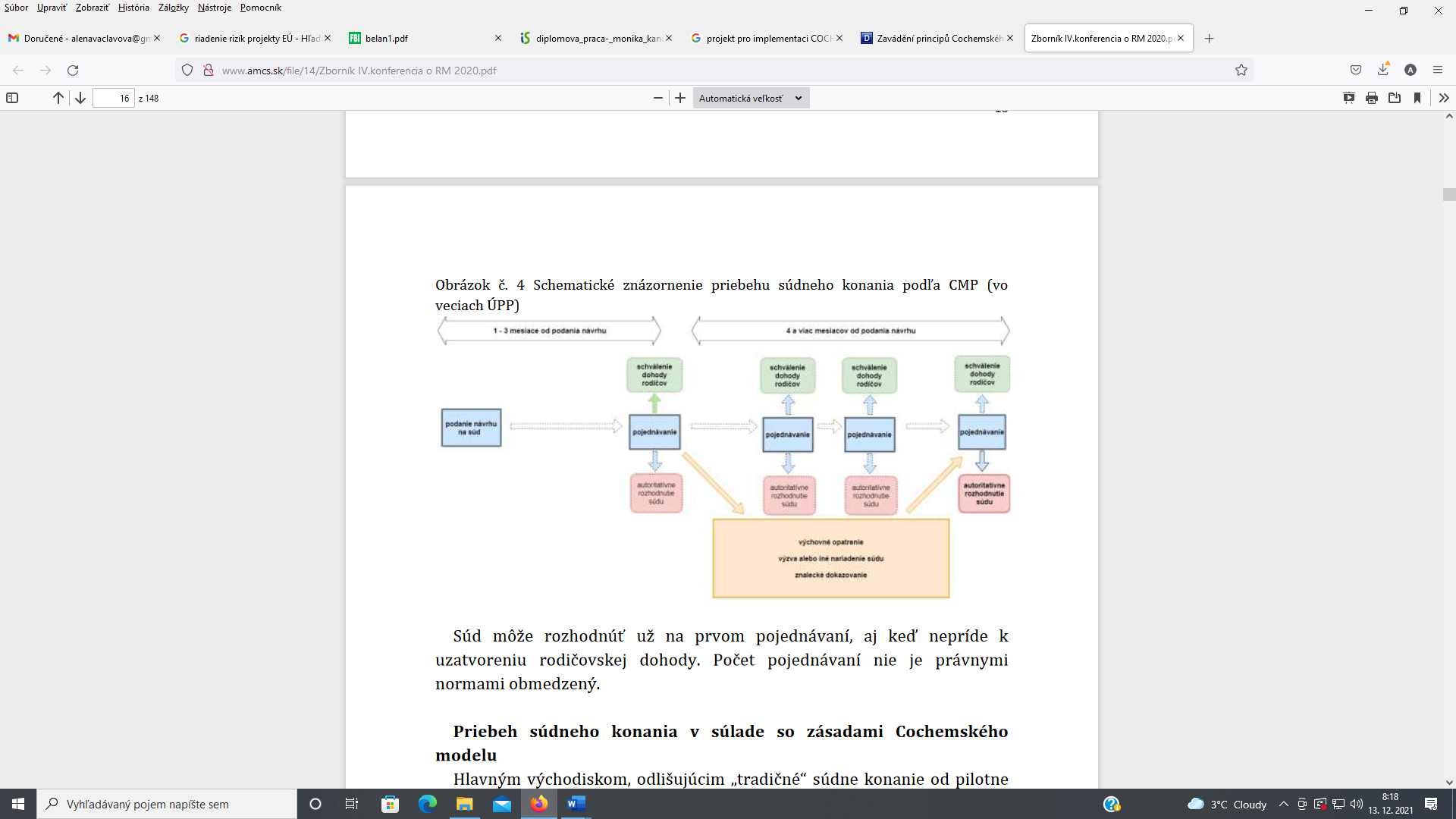 Obrázok 1 Schematické znázornenie priebehu súdneho konania podľa CMPCieľom tejto aktivity je preto nastavenie a implementácia vhodných podmienok pre rodinnoprávnu agendu na súde. Cieľom tejto aktivity je implementácia vhodných podmienok pre rodinnoprávnu agendu na všetkých súdoch SR, vytvorenie dôslednejších procesnoprávnych základov a zjednotenie postupu 
 v celoslovenskom rozsahu s rešpektom k regionálnym odlišnostiam 
a následné zverejnenie a evaluácia dát z celoslovenského overovania.  Počas pilotovania prvej fázy v rámci národného projektu AUDIT boli na vybraných súdoch zamestnaní špecialisti a koordinátori so psychologickým tréningom, aby mohli účinnejšie koordinovať riešenie prípadov.  Úlohou špecialistu/koordinátora a sudcu bolo:Konanie vo vybraných veciach rodinného súkromného práva skončí 
primárne uzavretím a schválením dohody rodičov, ktorá je v záujme 
dieťaťa.Vytvorenie procesného modelu lokálnej spolupráce zúčastnených 
subjektov a inštitúcii pri riešení vecí rodinného práva súkromného a 
zefektívnenie ich spolupráce. Zníženie počtu súdnych konaní vo veciach rodinného práva 
súkromného a skrátenie doby trvania týchto súdnych konaní.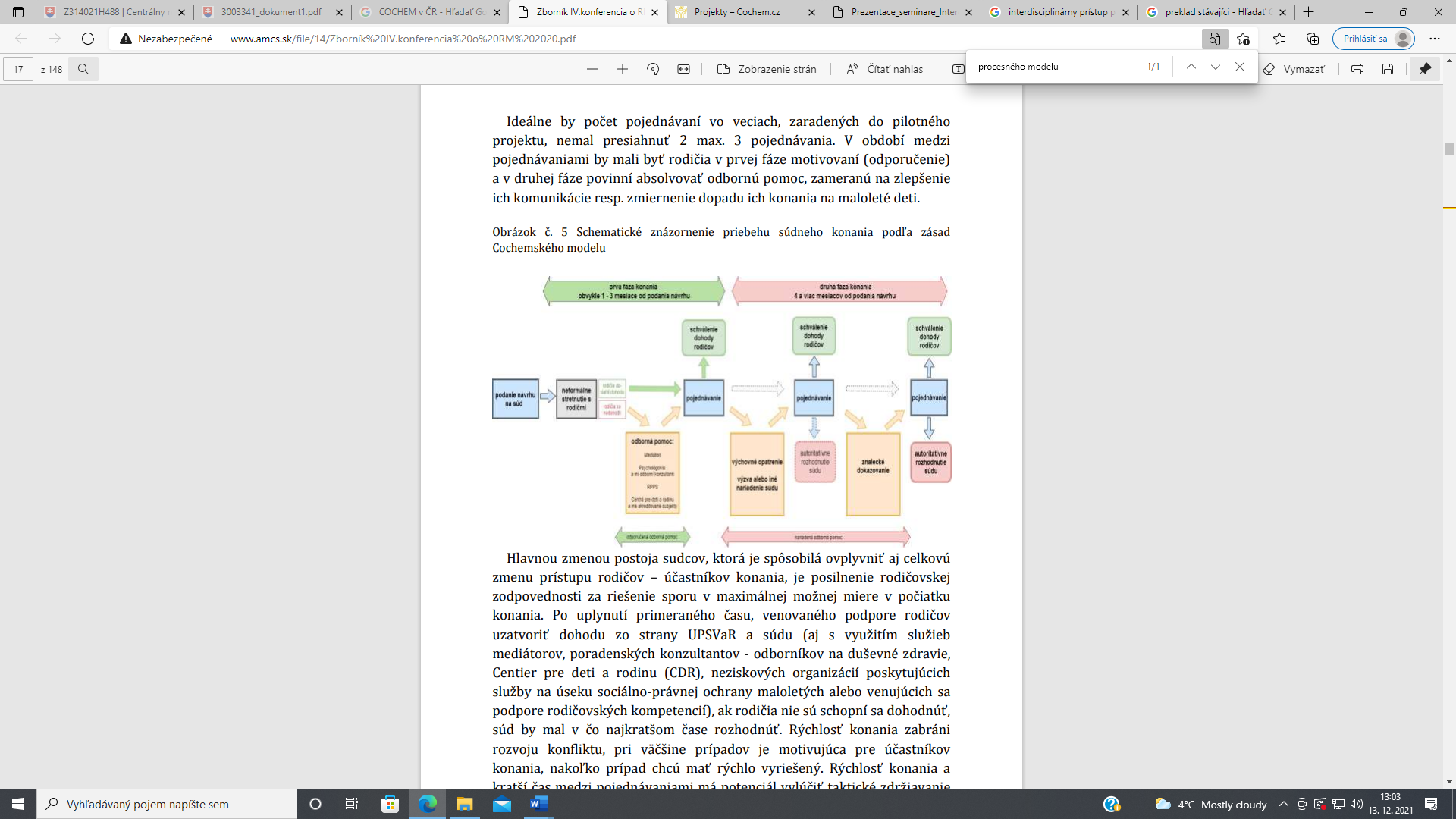 Obrázok 2 Schematické znázornenie priebehu súdneho konania podľa zásadV rámci pilotného overovania sa dospelo k záverom, že v procese zavedenia  interdisciplinárnej spolupráce v niektorých konaniach rodinnoprávnej  agendy je potrebné vytvoriť dôslednejšie procesnoprávne základy pre jeho  aplikáciu, sledovať cieľ tejto spolupráce výsledkom, ktorej má byť maloleté  dieťa, ktorému po rozpade rodiny ostali obaja rodičia ako rovnocenní  partneri, edukovaný rodič.  Takisto je potrebné na všetkých súdoch v rodinnoprávnej agende vytvoriť procesný model lokálnej spolupráce zúčastnených subjektov a inštitúcií pri riešení vecí rodinného práva súkromného a zefektívnenie ich spolupráce. Tieto ciele dosiahneme špecializáciou súdnych úradníkov v rodinnoprávnej agende ako aj zavedením funkčnosti a použiteľnosti sociálnych inovácií v rodinnoprávnej agende. Aktivita je zameraná na priebežné meranie a hodnotenie zavádzaných procesov a taktiež na priebežné a záverečné zhodnotenie reformy súdneho systému pre oblasť rodinnoprávnej agendy ako takej. Nevyhnutnou súčasťou zavádzania akýchkoľvek procesov je ich kontinuálne meranie a vyhodnocovanie. Správne zvolené merateľné ukazovatele a priebežný monitoring počas implementácie procesu môže včas indikovať prípadné nedostatky či už v meraní, alebo v samotnom procese. V prípade potreby vieme zasiahnuť do procesov a bezodkladne riešiť nežiadaný stav. Sústavným sledovaním priebehu procesu, môžu byť identifikované príležitosti k jeho zlepšeniu.
V rámci aktivity budú všetky zavedené a navrhnuté procesy do prevádzky na krajských a okresných súdoch a monitorované a merané na základe vybraných merateľných ukazovateľov. Na základe identifikovaných parametrov bude vykonávané meranie výkonnosti jednotlivých novozavedených procesov v 6 mesačných cykloch – t.j. 2 merania v roku 2022 a dve merania v roku 2023. Zber a vyhodnocovanie dát/údajov bude prebiehať elektronickou formou prostredníctvom dotazníkov a dostupných informačných systémov.V rámci aktivity bude prebiehať taktiež hodnotenie výstupov a dopadov jednotlivých odporúčaní, kontinuálne meranie ukazovateľov kľúčových výsledkov výkonnosti, sledovanie trendov a plnenie cieľov a finančných zdrojov vynaložených na jednotlivé odporúčania vo vzťahu k cieľu a dopadu na spoločnosť. Meranie výkonnosti zabezpečí potrebné informácie na overenie aktuálnej situácie pri konkrétnych opatreniach aby sa dosiahol stanovený výsledok projektu. Celý proces bude mimoriadne náročný na koordináciu vzhľadom na počet súdov a vzhľadom na počet osôb pracujúcich na súdoch vo vymedzenej oblasti, preto je nevyhnutné zapojiť nestranných pozorovateľov/hodnotiteľov, ktorí sú schopní zachytiť signály vedúce k nežiaducemu stavu.b) V tabuľke nižšie uveďte rámcový popis aktivít, ktoré budú v rámci identifikovaného národného projektu realizované  a ich prepojenie so špecifickými cieľmi.V prípade viacerých aktivít, doplňte informácie za každú z nich.Rozpočet Jasne uveďte, ako bol pripravovaný indikatívny rozpočet a ako spĺňa kritérium „hodnota za peniaze“, t. j. akým spôsobom bola odhadnutá cena za každú položku, napr. prieskum trhu, analýza minulých výdavkov spojených s podobnými aktivitami, nezávislý znalecký posudok, v prípade, ak príprave projektu predchádza vypracovanie štúdie uskutočniteľnosti, ktorej výsledkom je, o. i. aj určenie výšky alokácie, je potrebné uviesť túto štúdiu ako zdroj určenia výšky finančných prostriedkov. Skupiny výdavkov doplňte v súlade s MP CKO č. 4 k číselníku oprávnených výdavkov v platnom znení. V prípade operačných programov implementujúcich infraštruktúrne projekty, ako aj projekty súvisiace s obnovou mobilných prostriedkov, sa do ukončenia verejného obstarávania uvádzajú položky rozpočtu len do úrovne aktivít.*Ohodnotenie mzdových výdavkov (sk. 521) vychádza z existujúcej mzdovej politiky rezortu MS SR pre pozície orientované na strategickú/koncepčnú činnosť na úrovni ÚOŠS pre 5 FTE pozícii podporených počas obdobia 24 mesiacov a pre odborné činnosti na súdoch 62 FTE pozícii podporených počas obdobia 24 mesiacov.Výpočet: priemerná CCP ÚOŠS 2800,- EUR/mesiac * 120 osobomesiacov a priemerná CCP KS/OS 2040,- EUR/mesiac * 1488 osobomesiacov;	V nákladoch CCP na 1 FTE/mesiac je zahrnutá aj podpora externých zamestnancov na DoVP/DoPČ.Deklarujte, že NP vyhovuje zásade doplnkovosti (t. j. nenahrádza verejné 
alebo ekvivalentné štrukturálne výdavky členského štátu v súlade s článkom 95 všeobecného nariadenia).Národný projekt je v súlade s princípom doplnkovosti, definovanom v článku 95 Nariadenia Európskeho parlamentu a Rady č.1303/2013, ktorým sa stanovujú všeobecné ustanovenia o Európskom fonde regionálneho rozvoja, Európskom sociálnom fonde, Kohéznom fonde a Európskom námornom a rybárskom fonde, čo znamená, že implementácia projektu nenahrádza verejné alebo ekvivalentné štrukturálne výdavky členského štátu. Výdavky na národný projekt sú doplnkom vnútroštátneho verejného financovania a nemajú za následok zníženie vnútroštátnych štrukturálnych výdavkov. MS SR ďalej predpokladá udržiavanie vybraných pozícií (4 za MS SR a 8 na krajských súdoch) odborných pozícií v uvedenej reformnej agende ďalších 12 mesiacov po ukončení realizácie projektu zo zdrojov ŠR kapitoly MS SR.Bude v národnom projekte využité zjednodušené vykazovanie výdavkov? Ak áno, aký typ? V národnom projekte bude využité zjednodušené vykazovanie výdavkov v súlade s Článkom 68b ods. 1 Všeobecného nariadenia (paušálna sadzba do výšky 40%).Štúdia uskutočniteľnosti vrátane analýzy nákladov a prínosovInformácie sa vypĺňajú iba pre investičné typy projektov. Prioritná os2 - Zefektívnený súdny systém a zvýšená vymáhateľnosť právaInvestičná priorita Investície do inštitucionálnychkapacít a do efektívnosti VS a verejných služiebna národnej, regionálnej a miestnej úrovni v záujme reforiem lepšej právnej úpravy a dobrej správy.Špecifický cieľ2.1. - Zvýšená efektívnosť súdneho systémuMiesto realizácie projektu (na úrovni kraja)Celé územie SRIdentifikácia hlavných cieľových skupín (ak relevantné)Zamestnanci inštitúcií súdneho systému, zamestnanci Ministerstva spravodlivosti SR.Dôvod určenia prijímateľa národného projektu Ministerstvo spravodlivosti Slovenskej republiky (ďalej len „ministerstvo“) je v zmysle § 13 písm. a) zákona č. 575/2001 Z. z. o organizácii činnosti vlády a organizácii ústrednej štátnej správy v znení neskorších predpisov ústredným orgánom štátnej správy pre súdy a väzenstvo. Ministerstvo je vzhľadom na zákonom vymedzené kompetencie a úlohy jediným vhodným subjektom pre realizáciu aktivít v tejto oblasti. Rezort disponuje potrebnými a skúsenými personálnymi a odbornými kapacitami (odborníci pre oblasť legislatívy, medzinárodného práva, dohľadu nad súdnictvom).  Ministerstvo pripravuje právnu úpravu v oblasti ústavného práva, trestného práva, občianskeho práva, obchodného práva, rodinného práva, konkurzného práva a medzinárodného práva súkromného. Má prijímateľ osobitné, jedinečné kompetencie na implementáciu aktivít národného projektu priamo 
zo zákona, osobitných právnych predpisov, resp. je uvedený priamo 
v príslušnom operačnom programe? Ministerstvo spravodlivosti Slovenskej republiky je v zmysle § 13 písm. a) zákona č. 575/2001 Z. z. o organizácii činnosti vlády a organizácii ústrednej štátnej správy v znení neskorších predpisov ústredným orgánom štátnej správy pre súdy a väzenstvo.Obchodné meno/názov (aj názov sekcie ak relevantné)Ministerstvo spravodlivosti SRSídloRačianska 71, BratislavaIČO00166073Zdôvodnenie potreby partnera národného projektu (ak relevantné)Kritériá pre výber partnera Má partner monopolné postavenie 
na implementáciu týchto aktivít? (áno/nie) Ak áno, na akom základe?Obchodné meno/názovSídloIČODátum vyhlásenia vyzvania vo formáte Mesiac/Rok03/2022Uveďte plánovaný štvrťrok podpísania zmluvy o NFP s prijímateľom 2. štvrťrokUveďte plánovaný štvrťrok  spustenia realizácie projektu 1.štvrťrokPredpokladaná doba realizácie projektu v mesiacoch 24 mesiacovAlokácia na vyzvanie (zdroj EÚ a ŠR)4 216 500,00 EurCelkové oprávnené výdavky projektu4 216 500,00 EurVlastné zdroje prijímateľa0,00 EurV tejto časti popíšte očakávané výsledky projektu s konkrétnym prínosom vo vzťahu k rozvoju oblasti pokrytej operačným programom a zrealizovaniu aktivít. V tabuľke nižšie uveďte projektové ukazovatele a iné údaje.  Projektové ukazovatele musia byť definované tak, 
aby odrážali výstupy/výsledky projektu a predstavovali kvantifikáciu toho, čo sa realizáciou aktivít za požadované výdavky dosiahne.V tejto časti popíšte očakávané výsledky projektu s konkrétnym prínosom vo vzťahu k rozvoju oblasti pokrytej operačným programom a zrealizovaniu aktivít. V tabuľke nižšie uveďte projektové ukazovatele a iné údaje.  Projektové ukazovatele musia byť definované tak, 
aby odrážali výstupy/výsledky projektu a predstavovali kvantifikáciu toho, čo sa realizáciou aktivít za požadované výdavky dosiahne.V tejto časti popíšte očakávané výsledky projektu s konkrétnym prínosom vo vzťahu k rozvoju oblasti pokrytej operačným programom a zrealizovaniu aktivít. V tabuľke nižšie uveďte projektové ukazovatele a iné údaje.  Projektové ukazovatele musia byť definované tak, 
aby odrážali výstupy/výsledky projektu a predstavovali kvantifikáciu toho, čo sa realizáciou aktivít za požadované výdavky dosiahne.V tejto časti popíšte očakávané výsledky projektu s konkrétnym prínosom vo vzťahu k rozvoju oblasti pokrytej operačným programom a zrealizovaniu aktivít. V tabuľke nižšie uveďte projektové ukazovatele a iné údaje.  Projektové ukazovatele musia byť definované tak, 
aby odrážali výstupy/výsledky projektu a predstavovali kvantifikáciu toho, čo sa realizáciou aktivít za požadované výdavky dosiahne.V tejto časti popíšte očakávané výsledky projektu s konkrétnym prínosom vo vzťahu k rozvoju oblasti pokrytej operačným programom a zrealizovaniu aktivít. V tabuľke nižšie uveďte projektové ukazovatele a iné údaje.  Projektové ukazovatele musia byť definované tak, 
aby odrážali výstupy/výsledky projektu a predstavovali kvantifikáciu toho, čo sa realizáciou aktivít za požadované výdavky dosiahne.Cieľ  národného projektuMerateľný ukazovateľIndikatívna cieľová hodnotaAktivita projektuSúvisiaci programový ukazovateľŠpecializácia vyšších súdnych úradníkov a zodpovedných  zamestnancov justícieP0717 –  Počet osôb cieľovej skupiny zapojených do projektu62Aktivita 1O0067 – Počet projektov zameraných na zefektívnenie súdneho systému a zvýšenie vymáhateľnosti právaZavedenie a overovanie funkčnosti a použiteľnosti sociálnych inovácií v rodinnoprávnej agendePO178 – Počet koncepčných, analytických a metodických materiálovP0362 – Počet projektov zameraných na zefektívnenie súdneho systému a zvýšenie vymáhateľnosti práva71Aktivita 1Implementácia opatrení na podporu reformy štruktúry a optimalizácie procesov v rodinnoprávnej agende vrátane opatrení na optimalizáciu riadenia ľudských zdrojovP0587 – Počet zrealizovaných hodnotení, analýz a štúdiíP0723 – Počet subjektov, ktoré implementovali inovované procesyP0589 – Počet zrealizovaných informačných aktivít554/30 (podľa súdnej mapy)10Aktivita 1Iné údaje, ktorými je možné sledovať napĺňanie cieľov národného projektu (ak relevantné)Iné údaje, ktorými je možné sledovať napĺňanie cieľov národného projektu (ak relevantné)Iné údaje, ktorými je možné sledovať napĺňanie cieľov národného projektu (ak relevantné)Iné údaje, ktorými je možné sledovať napĺňanie cieľov národného projektu (ak relevantné)Iné údaje, ktorými je možné sledovať napĺňanie cieľov národného projektu (ak relevantné)Cieľ národného projektuUkazovateľIndikatívna cieľová hodnotaAktivita projektuAktivita projektuPredmetná časť sa týka projektových ukazovateľov Predmetná časť sa týka projektových ukazovateľov Názov merateľného ukazovateľaP0717 –  Počet osôb cieľovej skupiny zapojených do projektuAkým spôsobom sa budú získavať dáta?Implementácia projektuPredmetná časť sa týka projektových ukazovateľov Predmetná časť sa týka projektových ukazovateľov Názov merateľného ukazovateľaPO178 – Počet koncepčných, analytických a metodických materiálovAkým spôsobom sa budú získavať dáta?Implementácia projektuPredmetná časť sa týka projektových ukazovateľov Predmetná časť sa týka projektových ukazovateľov Názov merateľného ukazovateľaP0362 – Počet projektov zameraných na zefektívnenie súdneho systému a zvýšenie vymáhateľnosti právaAkým spôsobom sa budú získavať dáta?Implementácia projektuPredmetná časť sa týka projektových ukazovateľov Predmetná časť sa týka projektových ukazovateľov Názov merateľného ukazovateľaP0587 – Počet zrealizovaných hodnotení, analýz a štúdiíAkým spôsobom sa budú získavať dáta?Implementácia projektuPredmetná časť sa týka projektových ukazovateľov Predmetná časť sa týka projektových ukazovateľov Názov merateľného ukazovateľaP0723 – Počet subjektov, ktoré implementovali inovované procesyAkým spôsobom sa budú získavať dáta?Implementácia projektuPredmetná časť sa týka projektových ukazovateľov Predmetná časť sa týka projektových ukazovateľov Názov merateľného ukazovateľaP0589 – Počet zrealizovaných informačných aktivítAkým spôsobom sa budú získavať dáta?Implementácia projektuZoznam prínosov a prípadných iných dopadov, ktoré sa dajú očakávať 
pre jednotlivé cieľové skupinyZoznam prínosov a prípadných iných dopadov, ktoré sa dajú očakávať 
pre jednotlivé cieľové skupinyZoznam prínosov a prípadných iných dopadov, ktoré sa dajú očakávať 
pre jednotlivé cieľové skupinyDopady Cieľová skupina (ak relevantné)PočetZabezpečenie skvalitňovania a efektívneho výkonu súdnej moci v oblasti rodinno-právnej agendy. ObčaniaN/A – nie je možné kvantifikovať konkrétny počet „klientov“ súdneho systémuNázov aktivityCieľ, ktorý má byť aktivitou dosiahnutý (podľa sekcie Očakávaný stav)Spôsob realizácie (žiadateľ a/alebo partner)Predpokladaný počet mesiacov realizácie aktivityAktivita 1Implementácia opatrení na podporu reformy štruktúry a optimalizácie procesov v rodinnoprávnej agende vrátane opatrení na optimalizáciu riadenia ľudských zdrojovŽiadateľ24Indikatívna výška finančných prostriedkov určených na realizáciu národného projektu a ich výstižné zdôvodnenieIndikatívna výška finančných prostriedkov určených na realizáciu národného projektu a ich výstižné zdôvodnenieIndikatívna výška finančných prostriedkov určených na realizáciu národného projektu a ich výstižné zdôvodneniePredpokladané finančné prostriedky na hlavné aktivityCelková suma Uveďte plánované vecné vymedzenieAktivita 1skupina výdavkov – 521 mzdové výdavky3 373 200,00Mzdové výdavky pre cca 62 odborných kapacít na súdoch realizujúcich činnosti na hl. aktivite a 5 odborných kapacít na MS SR + experti pracujúcich na dohody mimopracovného pomeru.*skupina výdavkov – 903 Ostatné výdavky843 300,00Paušálna sadzba podľa Čl. 68b ods. 1 nariadenia 1303/2013 (výška cca 25% - účel Publicita, IT hardware a software, pomôcky alebo zariadenia a ostatné zariadenia nevyhnutné pre projekt, konzultačné služby)CELKOM4 216 500,00Štúdia uskutočniteľnosti vrátane analýzy nákladov a prínosovŠtúdia uskutočniteľnosti vrátane analýzy nákladov a prínosovExistuje relevantná štúdia uskutočniteľnosti ? (áno/nie)Ak je štúdia uskutočniteľnosti dostupná na internete , uveďte jej názov a internetovú adresu, kde je štúdia zverejnenáV prípade, že štúdia uskutočniteľnosti nie je  dostupná na internete, uveďte webové sídlo a termín, v ktorom predpokladáte jej zverejnenie (mesiac/rok)